Escuela de Comercio N° 1 “Prof. José A. Casas”   Asignatura: Economía II  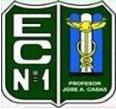 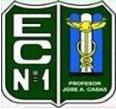  Curso: 4to año.          Turno: Mañana-Tarde.  TRABAJO PRÁCTICO N° 9Tema:   Análisis del PBI y el flujo de circulación del ingreso. El Producto Bruto Nacional, real, nominal.DOCENTES RESPONSABLES:    TERESA BELTRÁN – LUCRECIA QUIROGA – MIRIAM NIEVA – RITA DIAZ – JAVIER ANCASI. Marco Teórico FUNCIONES ECONOMICAS DEL ESTADOLos ciclos económicos tienen efectos muy negativos en la economía. Por ello, El Estado va a marcarse unos objetivos, que llamamos macroeconómicos, y como siempre, utilizará unos instrumentos para conseguirlo.¿Cuáles son los objetivos macroeconómicos del Estado?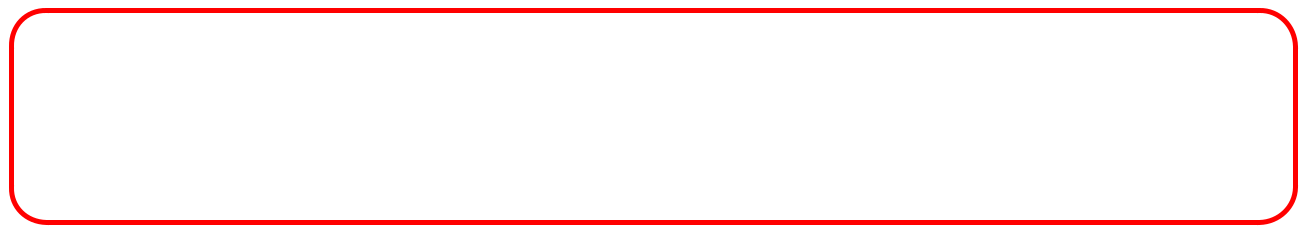 El Estado interviene para conseguir estabilidad y reducir los efectos de los ciclos económicos. Lo que se pretende es evitar los drásticos aumentos en el nivel de desempleo que se originan en las crisis, así como los bruscos crecimientos de los precios en las expansiones. Pero tener una economía estable no es sólo empleo y precios. Hay más objetivos.Llegar a tener una economía estable supone conseguir al menos estos 5 objetivos:Crecimiento sostenido. Es decir, aumentar la cantidad de bienes y servicios que produce un país, ya que al crecer se crea empleo, mejora el nivel de vida de la población que pueden consumir más y mejores bienes, se recaudan más impuestos y el Estado tiene más posibilidades de ofrecer mejores servicios públicos.Alto Empleo. El desempleo deja sin ingresos a las personas que lo sufren y provoca efectos negativos, tanto psicológicos como económicos, en la sociedad. Es el objetivo que tiene por tanto una repercusión más cercana a las personas.Estabilidad de precios. Si los precios suben significativamente (inflación), los principales perjudicados suelen ser aquellas personas que tienen rentas más bajas.Además, una elevada inflación puede perjudicar el crecimiento de un país al provocar incertidumbre.Equilibrio presupuestario. Si el Estado gasta más dinero que el ingresa, debe pedir prestado. El endeudamiento del Estado (deuda pública) puede generar otros problemas. Así recientemente hemos visto como el elevado déficit del Estado ha provocado medidas que resultan perjudiciales para muchos ciudadanos (recorte de salarios a funcionarios, eliminación de ayudas, elevación de la edad de jubilación etc.)Equilibrio exterior. Si un país compra a otros países (importaciones) más de lo que vende (exportaciones), se produce un desequilibrio ya que se puede llegar a deber mucho dinero a otros países. Pagar esta deuda externa es un problema que tienen muchos países subdesarrollados para salir de tu situación de pobrezaInstrumentos del Estado para estabilizar la economíaPara poder conseguir estos objetivos macroeconómicos que nos lleven a una economía estable, el Estado usa políticas macroeconómicas de estabilización.¿Pueden ayudarnos estas políticas a mejorar la situación de la economía?En principio parece que sí, pero el éxito no está 100% garantizado. Va a depender mucho del momento y del tipo de ciclo económico en el que nos encontremos.A. POLÍTICAS ESTABILIZADORAS CON UNA RECESIÓN DE DEMANDACuando hay una recesión de demanda disminuyen el consumo y la inversión del país y con ello el gasto total. Esto hace que estén bajando la producción, el empleo y los precios. La solución parece fácil: aumentar el gasto total.Cuando hay una recesión demanda, el Estado puede actuar con políticas de demanda que busquen aumentar el gasto total de la economía. Esto puede acabar con la recesión al aumentar producción, empleo y precios.Las dos principales políticas de demanda son la política monetaria y la política fiscalLa política monetaria lo vimos anteriormente, y se pudo comprobar como el BCRA podía influir en la demanda variando los tipos de interés y la cantidad de dinero en circulación, ya que estos eran claves para consumo e inversión.Cuando hay una recesión de demanda, el BCRA puede llevar una política monetaria expansiva: bajar los tipos de interés, con lo que al ser más barato pedir prestado, aumenta el consumo y la inversión, y con ello la DA. El aumento de la demanda provoca que las empresas aumenten la producción, los precios y el empleo.La política fiscal. En este caso el Estado puede influir en la demanda a través de gasto público, transferencias e impuestos.El Estado puede llevar una política fiscal expansiva: aumentar el gasto público o las ayudas o bajar los impuestos. Así las familias y empresas tendrán más dinero para consumir o invertir, lo que aumentará la DA, ayudará a subir la producción y el empleo.Cuando el Estado trata de aumentar el gasto de la economía con la política fiscal o monetaria, decimos que están llevando políticas expansivas.B. POLÍTICAS ESTABILIZADORAS CON UNA EXPANSIÓN DE DEMANDA ¿También tenemos que intervenir cuando hay una expansión?Cuando hay una expansión de demanda la producción sube y el desempleo baja, ¿de verdad queremos frenar esto? Pues sí. El problema es que las expansiones suelen llevar consigo una subida de precios (inflación) que puede llevar a la creación de burbujas. Si alimentamos estas burbujas seguro que la producción y el desempleo seguirán creciendo en el corto plazo, pero a la larga lo lamentaremos.La mayoría de economistas consideran que también hay que tratar de frenar las expansiones de demanda a través de políticas que busquen reducir el gasto total de la economía para enfriar la economía y que los precios bajenPara reducir el gasto total el Estado puede utilizar de nuevo la política monetaria y la fiscal. Un aumento de los tipos de interés (política monetaria contractiva), hará más caro pedir prestado y disminuirá el consumo y la inversión y con ello el gasto de la economía. Un descenso del gasto público y de las ayudas y un aumento de los impuestos (política fiscal contractiva) provocará el mismo efecto.Cuando el Estado busca enfriar la economía y reducir el gasto con la política monetaria y fiscal, decimos que lleva políticas contractivas.C. POLÍTICAS ESTABILIZADORAS CON UNA RECESIÓN DE OFERTACuando hay una recesión de oferta de produce una caída de la producción y un aumento de los precios que nos lleva a inflación.Como acabamos de ver, ante una recesión de demanda podemos llevar políticas fiscales y monetarias expansivas que devuelvan la demanda agregada a su sitio. ¿No podemos hacer políticas de oferta que lleven la oferta agregada a su sitio? No es tan sencillo. A diferencia de las políticas de demanda, no hay políticas de oferta que tengan efectos a corto plazo. Es decir, no hay medidas que de repente hagan a las empresas más competitivas para poder aumentar la oferta.¿Y si usamos las políticas de demanda, fiscal y monetaria, para contrarrestar la crisis?Están pasando dos cosas negativas al mismo tiempo: caída de la producción, y con ello aumento del desempleo, y subida de los precios. Cualquier política que desplace la demanda ayudará a conseguir uno de los objetivos, pero empeorará el otro (medidas expansivas mejoran la producción y empleo, pero empeoran la inflación; medidas contractivas mejoran bajan los precios, pero empeoran la producción y empleo).En esta situación los políticos se encuentran ante la difícil situación de elegir qué objetivo quieren conseguir.D. LA ALTERNATIVA A LARGO PLAZO: LAS POLÍTICAS DE OFERTAComo acabamos de ver, en ocasiones la política económica tiene complicado la salida de la crisis en el corto plazo. Por eso, muchos economistas aconsejan llevar a cabo medidas que mejoren la situación en el largo plazo. Es decir, medidas que permitan aumentar la oferta.Las políticas de oferta permiten hacer a las empresas más competitivas y por tanto se puede conseguir crecimiento de la producción sin inflaciónPodemos destacar las siguientes medidas de política de oferta.Reducción de impuestos a empresas. Si las empresas pagan menos impuestos, podrán invertir una mayor parte de sus beneficios. Como sabes, aumentar la inversión en máquinas e instalaciones permite aumentar la productividad de trabajadores y empresas.Gastos en educación. Es sin duda una de las grandes claves para aumentar la productividad de los trabajadores. Si recibimos una buena educación, llegaremos en mejores condiciones a las empresas y a la larga seremos mucho más productivos.Gasto en I+D. Si las empresas tienen ayudas para la investigación, les permite desarrollar nuevas tecnologías que a su vez permiten obtener más y mejores productos.La investigación es clave para mejorar la tecnología conseguir un mayor progresoInversión en infraestructuras. Si el Estado mejora las carreteras, los aeropuertos y demás infraestructuras, las empresas y personas se podrán comunicar mejor, con lo que las empresas podrán aumentar su producción.LOS PRESUPUESTOS GENERALES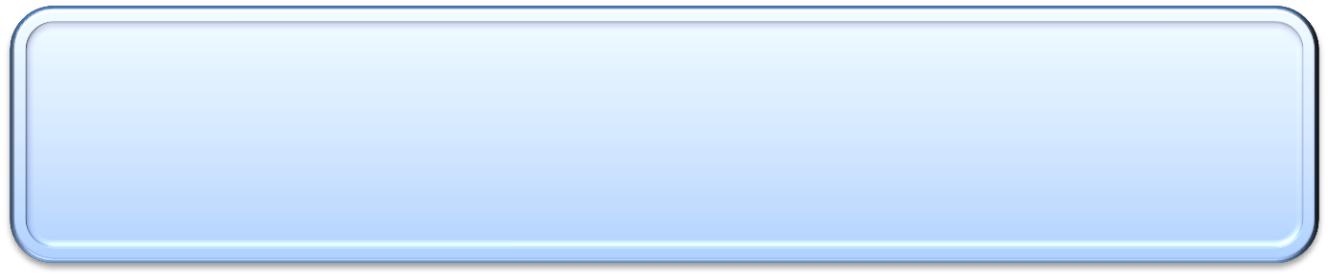   EL PRESUPUESTO NACIONAL: es el documento en donde se reflejan las previsiones de ingresos y de gastos del Estado en un año determinado. El Presupuesto Nacional es una ley anual que sanciona el Congreso, donde planifica los ingresos que recibirá el Gobierno y cómo se aplicarán para satisfacer las necesidades de la población: seguridad social, educación, salud, seguridad y justicia, entre otras.Los ingresos públicosLos ingresos del Estado son principalmente los impuestos y las cotizaciones sociales.Los impuestos son pagos obligatorios por ley que familias y empresas deben hacer. Los más importantes son: el Impuesto a las Ganancias (lo pagan las personas al ganar dinero) y el IVA (lo pagamos cada vez que consumimos)Las cargas sociales lo pagan los trabajadores y las empresas para poder cubrir la seguridad social del Estado (pensiones, subsidio por desempleo, bajas por enfermedad etc.)Los gastos públicos.Son todos los gastos que realiza el Estado en seguridad social, sanidad, educación, pago de funcionarios, construcción de infraestructuras etc.El saldo presupuestarioEl saldo presupuestario es la diferencia entre ingresos y gastos públicosSe pueden dar 3 situaciones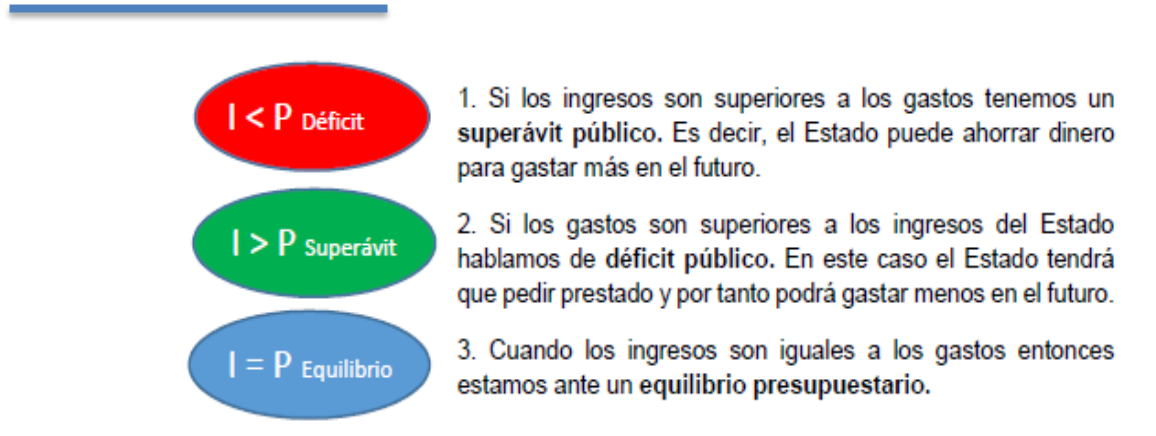 El gasto total de la economía y el PBI los podíamos calcular con la siguiente fórmula.PBI=DA= C + I + Gp + X – MAsí, el Estado puede influir en el gasto de 2 maneras.El Estado controla de manera directa un componente del gasto: el gasto público. Es decir, si el Estado quiere que aumente el gasto de la economía basta con que aumente sus gastos públicos.Además, el Estado controla de manera indirecta otros dos componentes: el consumo y la inversión. Como ya vimos, un aumento de las ayudas y una disminución de impuestos a familias y empresas llevaran a mayor consumo e inversión y con ello a un mayor gasto de la economía.La importancia de los presupuestosLos presupuestos generales del Estado suelen ser motivo de conflicto, ya que tienen que ser aprobados por mayoría en el congreso. Por un lado, hay que decidir cuánto y en qué vamos a gastar, y ya sabes que es complicado llegar a un acuerdo sobre esto. Unos partidos políticos prefieren gastar más y otros menos. Tampoco hay acuerdo en sí gastar más en educación, en sanidad, en defensa o protección socialOtro motivo por el que los presupuestos son importantes es porque nos puede mostrar la orientación de la política fiscal. Si el Estado decide aumentar mucho los gastos o bajar los impuestos de un año a otro, estará llevando una política expansiva. Lo contrario nos mostrará una política contractiva.La política fiscal expansiva y el efecto multiplicadorCuando hay una crisis, como la que había en Argentina en el 2019, el Estado puede llevar una política fiscal expansiva que aumente la demanda agregada y con ello la producción y empleo del país.La idea básica es que al aumentar el gasto público se generan efectos multiplicadores, como ocurría con la inversión, que harán que la demanda siga aumentando. Imagina que el Estado aumenta su gasto y paga dinero a empresas para construir infraestructuras. Estas empresas contratarán trabajadores, que, al tener más dinero, podrán aumentar su consumo.Aquí empiezan los efectos multiplicadores, como hay mayor consumo, muchas empresas aumentarán su producción contratarán más trabajadores que vuelven a aumentar su consumo. El proceso se repite una y otra vez y podemos acabar con la crisis.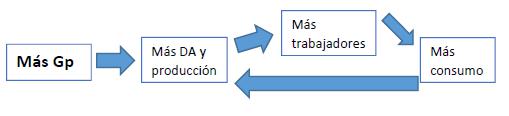 El déficit público y la deuda públicaPues que bien, la política fiscal expansiva nos saca de la crisis ¿no? Pues surge un problema, si el Estado ingresa menos por impuestos y gasta más dinero, aparece el déficit público.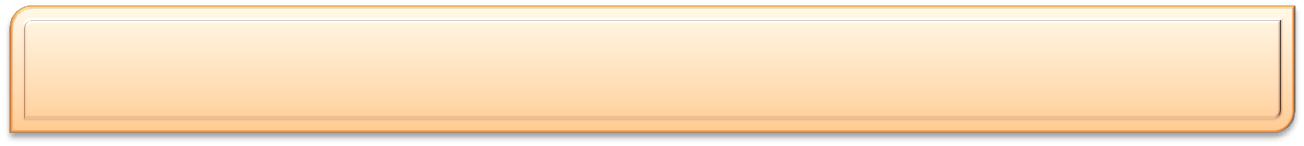 EL DÉFICIT PÚBLICO ocurre cuando un Estado gasta más dinero que los ingresos que ha tenido. Se mide año a año y a través de un porcentaje comparado con el PIB.Si una familia tiene unos gastos mayores que sus ingresos, tendrá que pedir prestado. El Estado hace lo mismo. El total que debe el estado es la DEUDA PÚBLICA.La opción más normal cuando tenemos unos gastos públicos mayor que los ingresos es que el Estado pida prestado, comprometiéndose a devolver esta cantidad más unos intereses en un periodo determinado. Esta medida presenta problemas.Primer problema. Uno de los problemas que presenta la deuda pública es la gran cantidad de intereses que se deben pagar por ella. Así, cuando se produce un déficit público por un gran aumento de los gastos y nos endeudamos, estamos provocando que en un futuro tengamos unos mayores gastos (al tener que pagar intereses) y que tengamos que seguir endeudándonos y así sucesivamente. Por ejemplo, en 2017 tuvimos que devolver dinero por valor de 84.000 millones más intereses de 32.000. En devolvimos 116.000 millones, dinero que no pudimos gastar en otras cosas.Segundo problema. Otro problema es el efecto expulsión de la deuda pública.El motivo es que entre todos tenemos unos ahorros determinados. Imagina que tenemos los ahorros en los bancos, y estos lo van a prestar a quien lo necesite, como, por ejemplo, las empresas para ampliar sus locales, o familias para comprar una casa.Si los bancos prestan el dinero al Estado no quedará dinero para prestar a las familias o las empresas y por tanto decimos que la deuda pública del Estado está expulsando a familias y empresas para realizar sus inversiones.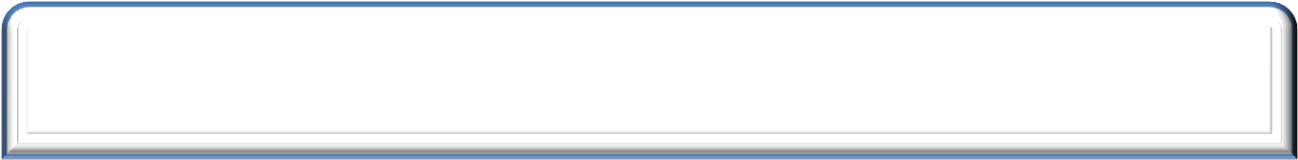  Por estos motivos cuando el Estado tiene más gastos que ingresos (déficit público) y tiene que pedir prestado (deuda pública) tiene consecuencias muy negativas para la economía.LAS CUENTAS NACIONALESEl registro contable de las principales variables económicas constituye el sistema de las cuentas nacionales. En general, dichas cuentas se elaboran sobre la base de metodologías comunes para todos los países, muchas veces propuestas por la Organización de las Naciones Unidas (ONU). Su elaboración con una misma metodología permite hacer comparables las economías de diferentes países.Esta metodología establece una serie de identidades contables, es decir, relaciones entre las variables que deben cumplirse en todo.Entre las principales variables que se consideran se encuentran:Haber sido producidos dentro de la economía que se analiza y esto es lo que llamamos producto interno.Haber sido comprados a otras economías o países, las que denominamos importaciones. Las importaciones (M) son las compras de bienes y servicios que los residentes de la economía doméstica realizan en el exterior.Es decir que la oferta incluye:El indicador más utilizado para medir la producción interna de los países es el Producto Bruto Interno (PBI).El valor de los bienes producidos se calcula sumando los precios de mercado de dichos bienes multiplicados por la cantidad. Los precios de mercado nos dan la unidad de medida homogénea que nos permite sumar diferentes bienes producidos (trigo, manzanas, camisas, etc.).Cuando se vende un producto, por ejemplo un paquete de galletas, algunos de sus elementos ya han sido objeto de compras y ventas:El agricultor vendió el trigo al molino para elaborar la harina,El molino vendió la harina a la fábrica de galletas,La fábrica le vendió al comerciante mayorista,El comerciante mayorista las vendió al kiosco donde las compramos.Si sumáramos el valor de todas estas ventas para medir el producto, algunos ingredientes estarían siendo contabilizados varias veces, por eso sólo se registran en el producto bruto.El Valor Agregado Bruto (VAB) en la economía es el valor de venta de los bienes y servicios producidos descontado el costo de los productos intermedios utilizados en su elaboración. Surge del valor de los salarios, beneficios, rentas, intereses que se pagan en cada segmento del proceso productivo. En consecuencia, existe otra forma de registrar el valor de la producción que es sumando los valores agregados en cada etapa del proceso productivo.El Ingreso o Renta Nacional (Y) es la suma de las remuneraciones pagadas a los factores productivos por las empresas. Incluye salarios, intereses y rentas. La medición del valor de la producción de un país es indiferente que se haga mediante la suma o agregación del valor de la producción final o mediante la suma o agregación del valor del ingreso nacional, porque ambos valores serán idénticos, por tanto se verifica la siguiente igualdad:Producto Nacional = Ingreso NacionalEl Producto Bruto Nacional (PBN) es la producción total generada en un período de tiempo por las personas físicas o jurídicas que gozan la condición de residentes en un país o región sin importar donde estén radicados, o sea, aun cuando estén radicados en el extranjero. De manera que, si al PBI se le resta el ingreso de los residentes extranjeros en el país (RRE) y se le suma el ingreso que los residentes en el país obtienen en el extranjero (RRN), se obtiene el PBN.En el caso de nuestro país, por ejemplo, para estimar el PBN se deberían descontar las remesas de utilidades a la casa matriz de empresas extranjeras radicadas en el país, como McDonald´s o Shell, y sumar las remesas de empresas nacionales radicadas en el exterior, como la sucursal del Banco de la Nación Argentina en Nueva York y Madrid.Veamos ahora cuáles son los indicadores que se utilizan para medir el PBI:PBI per cápitaResulta por tanto, de dividir el PBI de una economía entre el número de habitantes de la misma. No sería correcto comparar el PBI de un país muy grande, como Brasil, con el PBI de un país pequeño como Bolivia. Tal comparación sólo nos estaría señalando una gran diferencia de tamaño entre los dos países pero no estaríamos informándonos sobre la capacidad productiva de sus habitantes ni sobre si los mismos tienen más bienes y servicios a su disposición en uno u otro caso.El PBI per cápita es un indicador útil porque, precisamente, permite identificar capacidades o posibilidades de producción proporcionadas al tamaño de la población de los países. Sin embargo, al considerar valores promedio no nos indica si efectivamente cada persona de ese país dispone de esa cantidad de bienes y servicios porque la posibilidad de comprarlos estará determinada por la distribución del ingreso.PBI real o constanteEl valor monetario de un bien es el resultado de multiplicar la cantidad de dicho bien por su precio. El valor de la producción de una economía es el resultado de sumar todos los valores de los bienes y servicios individuales, o sea, todos los productos físicos y multiplicarlos por sus respectivos precios.Puede haber dos razones diferentes por las cuales aumenta el Producto Bruto Interno de una economía:Puede ocurrir que se haya generado más cantidad de bienes y servicios, por lo cual las personas tendrían más bienes y servicios a su disposición,Puede haberse producido un aumento de precios de los bienes y servicios ya existentes.En este último caso, las personas estarían pagando una mayor cantidad de dinero para comprar los mismos bienes que ya existían.Para analizar y juzgar el funcionamiento de una economía es fundamental saber cuándo se produce un aumento del PBI, si el mismo fue real, es decir, un fenómeno deseable o si se debió a un fenómeno indeseable de aumento de los precios.Las variables nominales, o a precios corrientes, son aquellas a las cuales no se les quitan los efectos de la variación de los precios. Las variables reales, o a precios constantes, son aquellas a las cuales se les descuenta el efecto de la variación de los precios, con el fin de que reflejen la variación de las cantidades de bienes y servicios producidos.El PBI a precios corrientes representa el valor de la producción a los precios existentes en el año en que se realiza la producción. El PBI a precios constantes refleja el valor de la producción expresada en base a los precios vigentes, en el año que se toma como base. Para obtener las variables expresadas en valores constantes se deflactan2 las variables tomadas a precios corrientes con un índice de precios adecuado. Este procedimiento nos permite ver la evolución del indicador en períodos largos, ya que neutraliza los efectos coyunturales derivados de la inflación, las devaluaciones, etc.Pero, ¿qué es un índice?Tasas de crecimientoReflejan la variación del producto a lo largo del tiempo. Cuando se calcula la tasa de variación del producto a precios constantes o producto real se está midiendo cuánto ha variado la cantidad de bienes y servicios producidos. En cambio, la tasa de crecimiento del PBI a precios corrientes o producto nominal incluye también los cambios ocurridos en los precios.ACTIVIDAD:Luego de leer el Marco teórico, desarrollar:Señalar los objetivos macroeconómicos del Estado, ejemplificarlos mediante ejemplos de acciones reales del Estado (artículos periodísticos, noticias, encuestas, informes)Elaborar un cuadro que detalle las características de los instrumentos utilizados por el Estado para lograr la estabilidad económica.¿Qué es el Presupuesto Nacional? ¿ Cómo se compone? ¿Cuál es su importancia?¿Qué son las Cuentas Nacionales? Señalar y explicar los principales indicadores que utiliza el sistema de Cuentas Nacionales.Investigar sobre la evolución del PBI en Argentina en la última década y preparar un informe que analice la fluctuación del mismo, incluir información sobre las acciones del Estado en dichos períodos analizados .“El camino al éxito es la actitud"